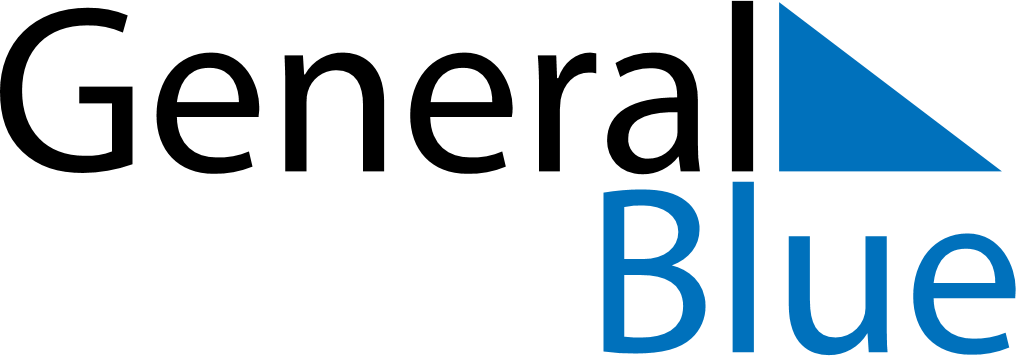 January 2023January 2023January 2023January 2023TanzaniaTanzaniaTanzaniaMondayTuesdayWednesdayThursdayFridaySaturdaySaturdaySunday1New Year’s Day23456778Zanzibar Revolution Day910111213141415161718192021212223242526272828293031